Mam nadzieję, że wystawiliście sobie same piątki i szóstkiA oto zapowiedziana niespodzianka do lekcji z 18 marca.
Przejmij rolę nauczyciela, sprawdź wykonane przez siebie zadania.A oto zapowiedziana niespodzianka do lekcji z 18 marca.
Przejmij rolę nauczyciela, sprawdź wykonane przez siebie zadania.A oto zapowiedziana niespodzianka do lekcji z 18 marca.
Przejmij rolę nauczyciela, sprawdź wykonane przez siebie zadania.Podstawę piramidy żywienia
 i aktywności fizycznej stanowią:
Warzywa i owocePieczywo i kaszeMięso i rybyĆwiczenia fizyczneChoroba, to stan, kiedy organizm:
przystosowuje się do warunków 
pogodowychnie funkcjonuje prawidłowoczuje się zmęczonyjest pobudzonyDo chorób wywoływanych przez bakterie należy:
GrypaGrzybicaWściekliznaSalmonellozaOwad, który nie może Cię użądlić, to:
SzerszeńMrówkaPszczołaOsaOparzone miejsca trzeba natychmiast:
Zakleić plastremZawinąć bandażemSchłodzić wodąOwinąć czystą chusteczkąPrzedstawiony symbol ostrzegawczy oznacza:
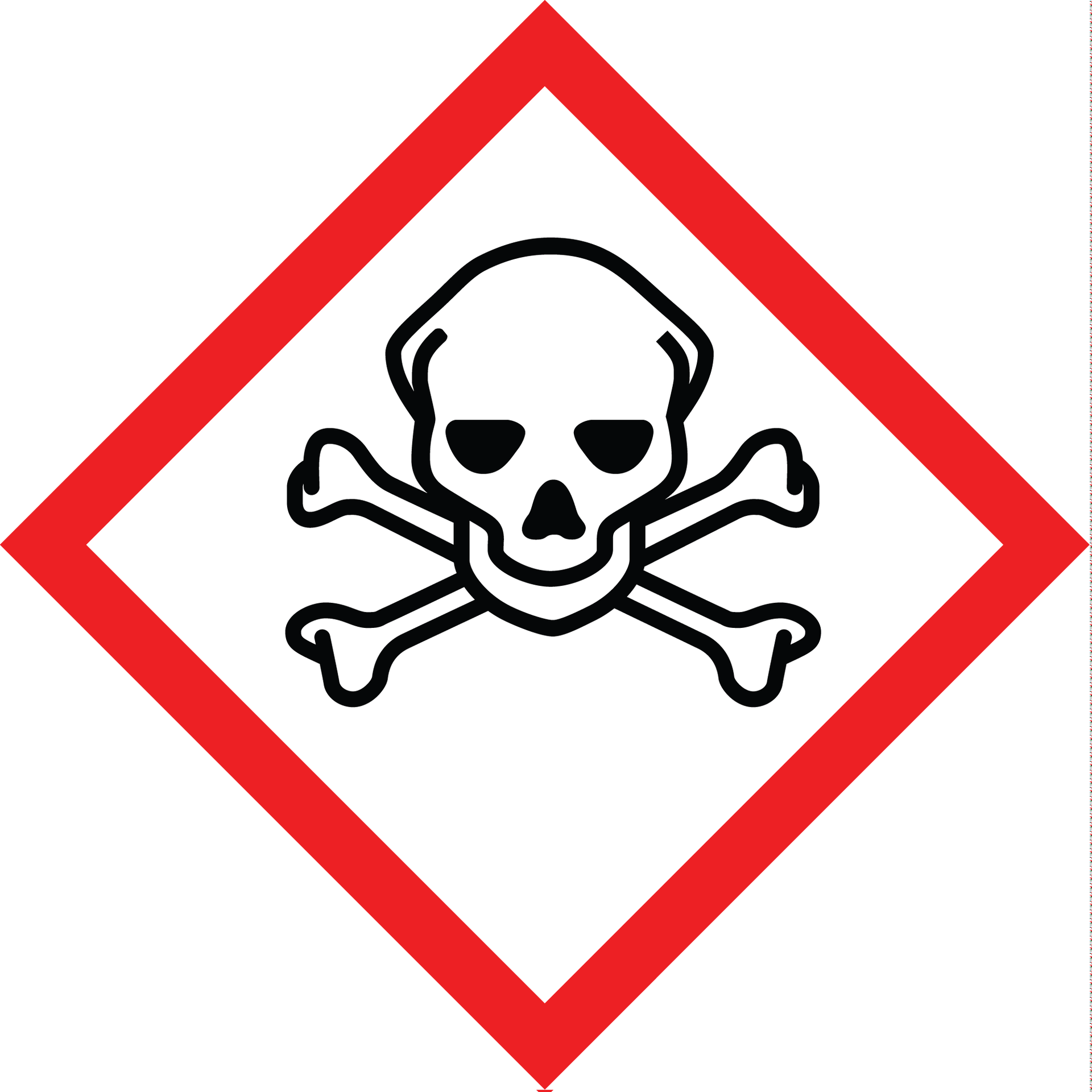 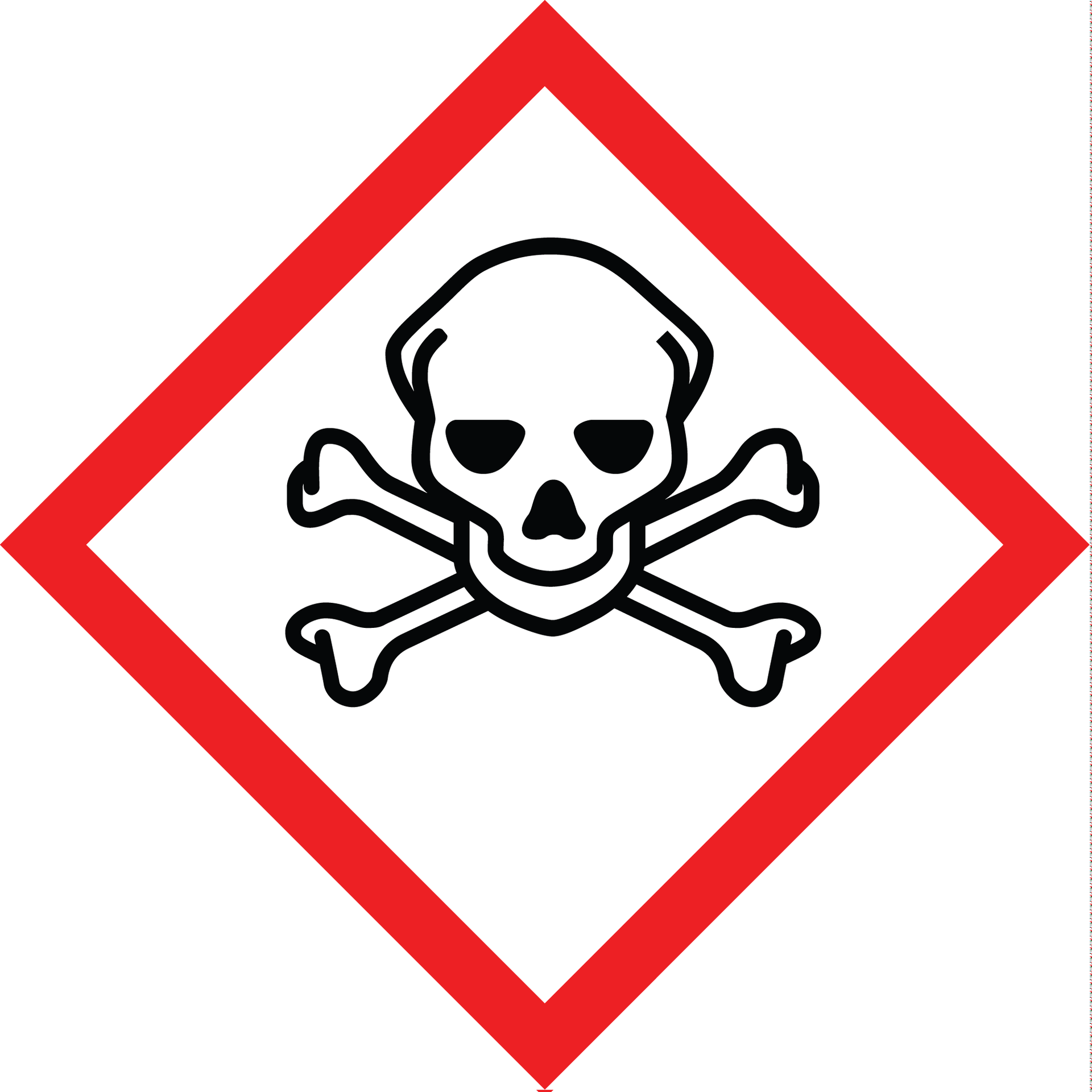 Substancję trującąSubstancję łatwopalnąSubstancje szkodliwąSubstancję żrącąAby przeciwdziałać próchnicy, należy:
Pielęgnować paznokcieDbać o higienę jamy ustnejRegularnie myć całe ciałoZmieniać bieliznę osobistąPrzedstawiony symbol ostrzegawczy oznacza:
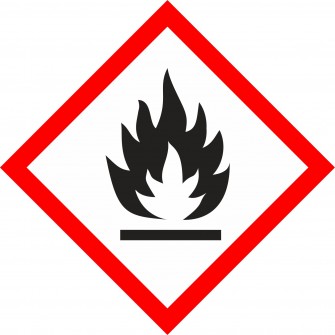 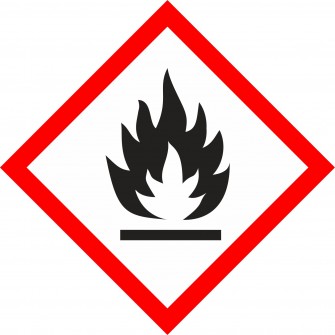 Substancję trującąSubstancję łatwopalnąSubstancje szkodliwąSubstancję żrącąNumer europejskiego telefonu alarmowego, to:
112997998999Przedstawiony symbol ostrzegawczy oznacza:
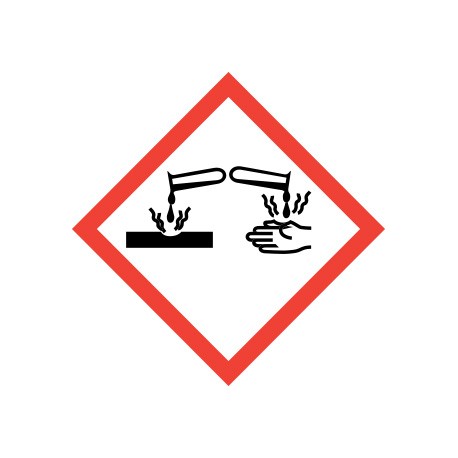 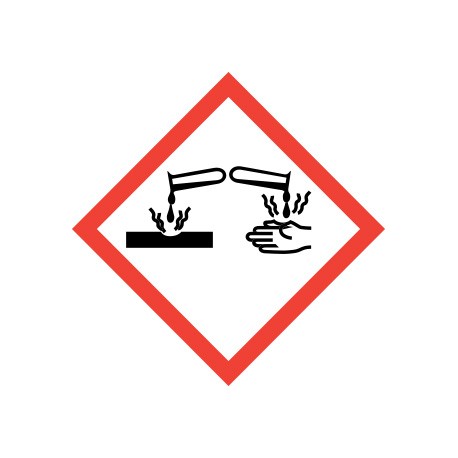 Substancję trującąSubstancję łatwopalnąSubstancje szkodliwąSubstancję żrącąProdukt spożywczy, który należy przechowywać w lodówce:masłomąkamakaronmiódSubstancja, która nie wywołuje uzależnienia, to:alkoholsoknikotynanarkotyki13. Zasadą prawidłowego odżywiania się, 
      jest:A.  Regularne spożywanie posiłków.B.  Spożywanie produktów
     zawierających barwniki i aromaty.C. Dostarczanie w pożywieniu tylko
     jednego składnika pokarmowegoD.  Jedzenie dużych ilości słodyczy.Pasożyt to organizm:
Zjadający inne organizmyŻyjący kosztem innego żywego organizmuRozkładający szczątki innych organizmówŻyjący obok innego organizmuKtóre postępowanie jestnieprawidłowe?
A.  Zasłania ust kiedy kaszlemyB.  Mycie truskawki  przed  jedzeniem.C. Myjcie rąk po skorzystaniu z toalety.D. Smarowanie masłem wbitego 
   w  skórę kleszcza.O jakiej chorobie jest mowa?
Nie będzie mnie przez tydzień w szkole. Boli mnie gardło, nie mogę prawie nic przełknąć. Mam też wysoką gorączkę. Nie odwiedzaj mnie przez kilka dni, bo możesz się zarazić.A.  anginaB.  grypaC.  próchnicaD.  salmonelloza17. Które zajęcie, nie sprzyja zdrowemu   
      trybowi życia.
A.  jazda na rowerzeB.  palenie papierosówC.  spacer po parkuD.  pływanie18. Grypa, to choroba:A.  wywoływana przez wirusy, które
      atakują nos, gardło i płucaB.  której objawami są: ból brzucha, 
      biegunka i gorączkaC.  wirusowa, której objawami są: kaszel, 
      ból gardła i ból mięśniD. bakteryjna, która atakuje gardło
     i migdałki19. Liczba godzin snu niezbędna dla 
      ucznia czwartej klasy wynosi:A.  11–13 godzin.B.  8–10 godzin.C.  6–7 godzin.D.  10-12 godzin20. Zachowanie, które jest niebezpieczne 
      dla zdrowia i życia, to:A.  Jazda na łyżwach po zamarzniętym 
     stawie.B.  Zakładanie kasku, do jazdy na rowerze.C. Noszenie znaczków odblaskowych  na 
     tornistrze i kurtce.D. Nie dotykanie nieosłoniętych przewodów
    elektrycznych.21. O rozwijaniu się choroby zakaźnej   
      może świadczyć :
A. podwyższona temperatura ciała.B. utrata masy ciała.C. odciski na stopach.D. nadmierny apetyt.22. Zdanie nieprawdziwe, to:A.  Zęby należy myć co najmniej dwa 
      razy dziennie.B.  Higiena osobista polega na używaniu
      dobrego dezodorantu.C.  Nie należy używać wspólnie 
      ręczników i grzebieni.D.  Codziennie należy zmieniać bieliznę23. Jeżeli nie przestrzega się zasad higieny podczas przygotowywania posiłków z jaj lub surowego mięsa, można zachorować na:A. anginęB. salmonellozęC. opryszczkęD. grypę24. Przez uszkodzoną skórę wnikają do 
      wnętrza organizmu drobnoustroje 
       powodujące:
A. grypę.B. tężec.C. salmonellozę.D. ospę wietrzną.25. Aktywne formy odpoczynku, to: 
A. Spacer, pływanie, jazda na nartach.B. Bieganie, oglądanie filmu, jazda na
    rowerze.C. Gra na komputerze, spanie, jazda na 
    rolkach.D. Gra w klasy, jazda na sankach, czytanie 
     książki.26. Zapobieganie zarażeniu tasiemcem 
      polega na:A.  stosowaniu preparatów odstraszających
      tasiemce.B.  częstym myciu głowy.C.  jedzeniu niedogotowanego mięsa.D.  spożywaniu mięsa dopuszczonego do sprzedaży.